هو الأبهی - ای امة اللّه، آنچه مرقوم نموده بودی ملاحظه…عبدالبهآءاصلی فارسی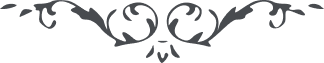 هو الأبهی ای امة اللّه، آنچه مرقوم نموده بودی ملاحظه گرديد مضامين رياحين رياض ثبوت بود تا بر عهد و پيمان ثابتی مظهر عنايت جمال قدمی و بمبارکی اين عنايت آرزو حاصل گردد بجان بکوش تا امة البها شوی يعنی بآنچه سزاوار اين منصب عظيم است موفّق گردی. جناب حبيب اللّه و حرم حبيب اللّه و اخت حبيب اللّه و جناب عبداللّه و رضوانيّه جميع را تکبير ابدع ابهی ابلاغ نمائيد از فضل قديم اسم اعظم روحی لاحبّائه الفدا اميدوارم که در ايمان و ايقان و عهد و پيمان چنان بنيان متين باشند که نور مبين افق علّيين گردند و البهآء عليکم اجمعين   ع ع 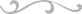 